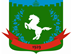 ТОМСКАЯ ОБЛАСТЬТОМСКИЙ РАЙОНСОВЕТ ЗОНАЛЬНЕНСКОГО СЕЛЬСКОГО ПОСЕЛЕНИЯРЕШЕНИЕ №30п. Зональная Станция		                                                «20»  ноября  2023г.39-  е очередное собраниеV -ого созываО внесении изменений и дополнений в Решение №27 от 15.12.2022 года «Об утверждении бюджета Зональненского сельского поселения на 2023 год и на плановый период 2024 и 2025 годов во втором чтенииРуководствуясь Федеральным законом от 6 октября 2003 года № 131-ФЗ «Об общих принципах организации местного самоуправления в Российской Федерации», ст.62 Бюджетного Кодекса, Рассмотрев проект о внесении изменений в решение Совета Зональненского сельского поселения от 15.12.2022 г. №27«Об утверждении бюджета Зональненского сельского поселения на 2023-2025гг. во втором чтении»,  разработанный Администрацией Зональненского сельского поселения и представленный Главой Зональненского сельского поселения, в соответствии с Уставом муниципального образования «Зональненское сельское поселение», проведя процедуру открытого голосованияСовет Зональненского сельского поселения РЕШИЛ:Внести в Решение Совета Зональненского сельского поселения №27 от 15.12.2022 г. «Об утверждении бюджета Зональненского сельского поселения на 2023-2025гг. во втором чтении» (далее- Решение), следующие изменения:Пункт 1 Решения изложить в следующей редакции:«1.Утвердить основные характеристики бюджета Зональненского сельского поселения на 2023 год и на плановый период 2024и 2025 годов:- по доходам: 2023 год в сумме -  66 322,5 тыс. руб.;- по  расходам: 2023 год в сумме – 75761,0 тыс. руб.;- Дефицит (профицит) бюджета поселения на 2023 год в сумме – 9438,5тыс.руб.;1.1.Утвердить объем бюджетных ассигнований дорожного фонда Зональненского сельского поселения на 2023 год в сумме 14244,2 тыс.руб. в том числе от:- Акцизов на автомобильный и прямогонный бензин, дизельное топливо, моторные масла для дизельных и (или) карбюраторных (инжекторных) двигателей, производимых на территории Российской Федерации - в размере 2 385,0 тыс. руб.;- Налога на доходы физических лиц - в размере 5 751,3 тыс.руб.;- иного межбюджетного трансферта на капитальный ремонт и (или) ремонт автомобильных дорог общего пользования местного значения за счет средств областного бюджета – в размере 3 766,6 тыс. руб.;- Остатки  прошлых лет – в размере 2 341,3 тыс.руб.1.2.Приложение №2 к Решению изложить в редакции согласно Приложению 1 к настоящему Решению.1.3. Приложение №2.1  к Решению изложить в редакции согласно Приложению 2 к настоящему Решению. 1.4. Приложение №3  к Решению изложить в редакции согласно Приложению 3 к настоящему Решению. 1.5. Приложение №5  к Решению изложить в редакции согласно Приложению 4 к настоящему Решению. 2.Опубликовать настоящее Решение в печатном издании «Информационный бюллетень Зональненского сельского поселения» и на официальном сайте муниципального образования «Зональненское сельское поселение» в информационно – телекоммуникационной сети «Интернет» http://www.admzsp.ru.3. Настоящее решение вступает в силу после его официального опубликования.Председатель  Совета Зональненского сельского поселения			                                                                            Е.А. КоноваловаГлава поселения (Глава Администрации)								     Е.А. КоноваловаПриложение 1 к решению Совета от «20» ноября2023г. №30Приложение 2к  решению Советаот « 15» декабря 2022г. №  27        Распределение бюджетных ассигнований по разделам, подразделам, целевым статьям (группам и подгруппам)  видов расходов  классификации расходов бюджета в ведомственной структуре расходов бюджета Зональненского сельского поселения  на 2023 год и плановый период 2024-2025 годов  (тысяч рублей, далее - тыс.руб.)Приложение 2 к решению Совета от « 20»  ноября2023г. №30Приложение 2.1к  решению Совета от « 15» декабря 2022г. №  27     Приложение 3к решению Совета от « 20  » ноября 2023г. №30Приложение 3к решению Совета от « 15» декабря 2022г. №  27     Объем межбюджетных трансфертов, получаемых бюджетом Зональненского сельского поселения из бюджета Томского района в 2023 году и плановый период 2024 и 2025 годов	(тыс. руб.)Приложение 4к решению Совета от « 20»  ноября2023г. №30Приложение 5к  решению Совета от « 15» декабря 2022г. №  27     Источники финансирования дефицита бюджета  Зональненского поселения на 2023 год  и плановый  период 2024 и 2025 годов.                                                                                                                                                          (тыс.руб.)Наименование КВСРКФСРЦСРВРСумма                                             в 2023                      годуНаименование КВСРКФСРЦСРВРСумма                                             в 2023                      годуВ С Е Г О75850,9Администрация Зональненского сельского поселения93375850,9Общегосударственные вопросы933010013178,5Функционирование высшего должностного лица субъекта Российской Федерации и муниципального образования93301021624,2Непрограммное направление расходов933010299000000001624,2Руководство и управление в сфере установленных функций органов государственной власти субъектов Российской Федерации  и органов местного самоуправления933010299001000001555,2Расходы на выплаты персоналу в целях обеспечения выполнения функций государственными (муниципальными) органами, казенными учреждениями, органами управления государственными внебюджетными фондами933010299001000001001555,2Расходы на выплаты персоналу государственных (муниципальных) органов933010299001000001201555,2Иной межбюджетный трансферт на повышение оплаты труда работникам органам местного самоуправления9330102990013099069,0Расходы на выплаты персоналу в целях обеспечения выполнения функций государственными (муниципальными) органами, казенными учреждениями, органами управления государственными внебюджетными фондами9330102990013099010069,0Расходы на выплаты персоналу государственных (муниципальных) органов9330102990013099012069,0Функционирование Правительства Российской Федерации, высших исполнительных органов государственной власти субъектов Российской Федерации, местных администраций93301049575,0Непрограммное направление расходов933010499000000009575,0Руководство и управление в сфере установленных функций органов государственной власти субъектов Российской Федерации  и органов местного самоуправления933010499001000009575,0Расходы на выплаты персоналу в целях обеспечения выполнения функций государственными (муниципальными) органами, казенными учреждениями, органами управления государственными внебюджетными фондами933010499001000001006268,1Расходы на выплаты персоналу государственных (муниципальных) органов933010499001000001206268,1Иной межбюджетный трансферт на повышение оплаты труда работникам органам местного самоуправления93301049900130990206,2Расходы на выплаты персоналу в целях обеспечения выполнения функций государственными (муниципальными) органами, казенными учреждениями, органами управления государственными внебюджетными фондами93301049900130990100206,2Расходы на выплаты персоналу государственных (муниципальных) органов93301049900130990120206,2Закупка товаров, работ и услуг для обеспечения государственных (муниципальных) нужд933010499001000002003062,2Иные закупки товаров, работ и услуг для обеспечения государственных (муниципальных) нужд933010499001000002403062,2Иные бюджетные ассигнования9330104990010000080038,5Уплата налогов, сборов и иных платежей9330104990010000085038,5Обеспечение проведения выборов и референдумов      9330107631,6Непрограммное направление расходов9330107990060000500,0Проведение выборов и референдумов93301079900600600500,0Проведение выборов Главы муниципального образования93301079900600600500,0Иные бюджетные ассигнования93301079900600600800500,0Специальные расходы93301079900600600880500,0Резервный фонд финансирования непредвиденных расходов Администрации Томской области9330107131,6Иные бюджетные ассигнования93301079900600600800131,6Специальные расходы93301079900600600880131,6Резервные фонды9330111142,0Непрограммное направление расходов93301119900000000142,0Резервные фонды местных администраций93301119900000700142,0Фонд непредвиденных расходов Администрации поселения9330111990000073042,0Иные бюджетные ассигнования9330111990000073080042,0Резервные средства9330111990000073087042,0Резервный фонд Администрации поселения по предупреждению и ликвидации чрезвычайных ситуаций и последствий стихийных бедствий93301119900000740100,0Иные бюджетные ассигнования93301119900000740800100,0Резервные средства93301119900000740870100,0Другие общегосударственные вопросы93301131205,8Непрограммное направление расходов933011399000000001205,8Выполнение других обязательств государства93301139900000120608,5Закупка товаров, работ и услуг для обеспечения государственных (муниципальных) нужд93301139900000120200584,6Иные закупки товаров, работ и услуг для государственных (муниципальных) нужд93301139900000120240584,6Иные бюджетные ассигнования9330113990000012080023,9Уплата налогов, сборов и иных платежей9330113990000012085023,9Расходы на обеспечение мероприятий по профилактике правонарушений93301139900000122211,2Закупка товаров, работ и услуг для обеспечения государственных (муниципальных) нужд93301139900000122200211,2Иные закупки товаров, работ и услуг для обеспечения государственных (муниципальных) нужд93301139900000122240211,2Иные бюджетные ассигнования933011399000309408001,3Уплата налогов, сборов и иных платежей933011399000309408501,3Софинансирование субсидия на уплату налога на имущество, находящееся в муниципальной собственности поселения933011399000S094040,2Иные бюджетные ассигнования933011399000S094080040,2Уплата налогов, сборов и иных платежей933011399000S094085040,2Резервные фонды местных Администраций93301139900000700208,1Фонд непредвиденных расходов Администрации Томского района9330113990000071090,0Социальное обеспечение и иные выплаты населению9330113990000071030090,0Иные выплаты населению9330113990000071036090,0Фонд непредвиденных расходов Администрации поселения93301139900000730118,1Социальное обеспечение и иные выплаты населению933011399000007302008,1Иные выплаты населению Иные закупки товаров, работ и услуг для обеспечения государственных (муниципальных) нужд933011399000007302408,1Социальное обеспечение и иные выплаты населению93301139900000730300110,0Иные выплаты населению93301139900000730360110,0Исполнение судебных актов9330113990030000080,0Иные бюджетные ассигнования9330113990030000080080,0Исполнение судебных актов9330113990030000085080,0Исполнение судебных актов9330113990030000056,5Иные бюджетные ассигнования9330113990030000080056,5Исполнение судебных актов9330113990030000083056,5Национальная оборона93302001089,7Мобилизационная и вневойсковая подготовка93302031089,7Непрограммное направление расходов933020399000000001089,7Осуществление первичного воинского учета на территориях, где отсутствуют военные комиссариаты933020399000511801089,7Расходы на выплаты персоналу в целях обеспечения выполнения функций государственными (муниципальными) органами, казенными учреждениями, органами управления государственными внебюджетными фондами93302039900051180100989,7Расходы на выплаты персоналу государственных (муниципальных) органов93302039900051180120989,7Закупка товаров, работ и услуг для государственных (муниципальных) нужд93302039900051180200100,0Иные закупки товаров, работ и услуг для обеспечения государственных (муниципальных) нужд93302039900051180240100,0Национальная экономика933040014640,2Дорожное хозяйство (дорожные фонды)933040914244,2Непрограммное направление расходов9330409990000000014244,2Дорожное хозяйство933040999000004009845,0Содержание автомобильных дорог в границах населенных пунктов933040999000004115415,5Закупка товаров, работ и услуг для обеспечения государственных (муниципальных) нужд933040999000004112005415,5Иные закупки товаров, работ и услуг для обеспечения государственных (муниципальных) нужд933040999000004112405415,5Капитальный ремонт (ремонт) автомобильных дорог в границах населенных пунктов933040999000004124429,5Закупка товаров, работ и услуг для государственных (муниципальных) нужд933040999000004122004429,5Иные закупки товаров, работ и услуг для обеспечения государственных (муниципальных) нужд933040999000004122404429,5Реконструкция автомобильных дорог местного значения в границах населенных пунктов сельских поселений933040999000004150,0Капитальные вложения в объекты государственной (муниципальной) собственности933040999000004154000,0Бюджетные инвестиции933040999000004154100,0«Софинансирование ремонта автомобильных дорог общего пользования местного значения в границах муниципальных районов»933040999000S0910632,6Закупка товаров, работ и услуг для обеспечения государственных (муниципальных) нужд933040999000S0910200632,6Иные закупки товаров, работ и услуг для обеспечения государственных (муниципальных) нужд933040999000S0910240632,6Капитальный ремонт и (или) ремонт автомобильных дорог общего пользования местного значения за счет областного бюджета933040999000409303766,6Закупка товаров, работ и услуг для обеспечения государственных (муниципальных) нужд933040999000409302003766,6Иные закупки товаров, работ и услуг для обеспечения государственных (муниципальных) нужд933040999000409302403766,6Другие вопросы в области национальной экономики9330412396,0Мероприятия в области строительства, архитектуры и градостроительства93304129900000421396,0Закупка товаров, работ и услуг для государственных (муниципальных) нужд93304129900000421200396,0Иные закупки товаров, работ и услуг для обеспечения государственных (муниципальных) нужд93304129900000421240396,0Осуществление части полномочий района по утверждению генеральных планов поселения, правил землепользования и застройки, утверждение подготовленной на основе генеральных планов поселения документации по планированию территории933041299000310400,0Межбюджетные трансферты933041299000310402000,0Иные межбюджетные трансферты933401299000310402400,0Жилищно-коммунальное хозяйство933050031379,9Поддержка жилищного хозяйства93305019900000000640,0Непрограмное направление расходов93305019900000000640,0Мероприятия в области жилищного хозяйства93305019900000510170,0Взносы на капитальный ремонт жилых и нежилых помещений в многоквартирных домах, находящихся в муниципальной собственности93305019900000511170,0Закупка товаров, работ и услуг для государственных (муниципальных) нужд93305019900000511200170,0Иные закупки товаров, работ и услуг для обеспечения государственных (муниципальных) нужд93305019900000511240170,0Прочие мероприятия в области жилищного хозяйства93305019900000512470,0Закупка товаров, работ и услуг для обеспечения государственных (муниципальных) нужд93305019900000512200470,0Иные закупки товаров, работ и услуг для обеспечения государственных (муниципальных) нужд93305019900000512240470,0Иные бюджетные ассигнования933050199000005128000,0Уплата налогов, сборов и иных платежей933050199000005128500,0Коммунальное хозяйство93305029203,5Непрограммное направление расходов933050299000000009203,5Мероприятия в области коммунального хозяйства933050299000005208820,0Капитальный ремонт (ремонт) объектов коммунального хозяйства933050299000005214040,0Закупка товаров, работ и услуг для обеспечения государственных (муниципальных) нужд933050299000005212004040,0Иные закупки товаров, работ и услуг для обеспечения государственных (муниципальных) нужд933050299000005212404040,0Прочие мероприятия в области жилищного хозяйства933050299000005222280,0Закупка товаров, работ и услуг для обеспечения государственных (муниципальных) нужд933050299000005222002280,0Иные закупки товаров, работ и услуг для обеспечения государственных (муниципальных) нужд933050299000005222402280,0Капитальный ремонт и (или) ремонт объектов коммунального хозяйства933050299000300902500,0Закупка товаров, работ и услуг для обеспечения государственных (муниципальных) нужд933050299000300902002500,0Иные закупки товаров, работ и услуг для обеспечения государственных (муниципальных) нужд933050299000300902402500,0Иные бюджетные ассигнования93305029900030940800235,3Уплата налогов, сборов и иных платежей93305029900030940850235,3Софинансирование субсидия на уплату налога на имущество, находящееся в муниципальной собственности поселения933050299000S0940148,2Иные бюджетные ассигнования933050299000S0940800148,2Уплата налогов, сборов и иных платежей933050299000S0940850148,2Благоустройство933050321536,4Непрограммное направление расходов9330503990000000021536,4Благоустройство9330503990000053021536,4Уличное освещение 933050399000005315364,7Закупка товаров, работ и услуг для обеспечения государственных (муниципальных) нужд933050399000005312005364,7Иные закупки товаров, работ и услуг для обеспечения государственных (муниципальных) нужд933050399000005312405364,7Иные бюджетные ассигнования933050399000005318000,0Уплата налогов, сборов и иных платежей933050399000005318500,0Организация и содержание мест захоронения933050399000005331177,0Закупка товаров, работ и услуг для обеспечения государственных (муниципальных) нужд933050399000005332001177,0Иные закупки товаров, работ и услуг для обеспечения государственных (муниципальных) нужд933050399000005332401177,0Прочие мероприятия по благоустройству9330503990000053414994,6Закупка товаров, работ и услуг для обеспечения государственных (муниципальных) нужд9330503990000053420014994,6Иные закупки товаров, работ и услуг для обеспечения государственных (муниципальных) нужд9330503990000053424014994,6Культура и кинематография93308007355,2Культура93308017355,2Непрограммное направление расходов93308017355,2Учреждения культуры и мероприятия в сфере культуры933080199000008003757,2Расходы на обеспечение деятельности сельских домов культуры933080199000008103757,2Предоставление субсидий бюджетным, автономным учреждениям и иным некоммерческим организациям933080199000008106003757,2Субсидии бюджетным учреждениям 933080199000008106103757,2Создание условий для обеспечения поселений, входящих в состав муниципального района услугами по организации досуга и обеспечения жителей поселения услугами организаций культуры9330801990030430651,0Расходы на обеспечение деятельности сельских домов культуры9330801990030430600651,0Предоставление субсидий бюджетным, автономным учреждениям и иным некоммерческим организациям9330801990030430610651,0Оплата труда руководителей и специалистов муниципальных учреждений культуры и искусства в части выплат надбавок и доплат к тарифной ставке (должностному окладу)9330801990004066056,5Предоставление субсидий бюджетным, автономным учреждениям и иным некоммерческим организациям9330801990004066060056,5Субсидии бюджетным учреждениям9330801990004066061056,5 Оплата труда руководителей и специалистов муниципальных учреждений культуры и искусства в части выплаты надбавок и доплат к тарифной ставке (должностному окладу)933080199000406502890,5Предоставление субсидий бюджетным, автономным учреждениям и иным некоммерческим организациям933080199000406506102890,5Субсидии бюджетным учреждениям933080199000406506102890,5Социальная политика93310007397,5Социальное обеспечение населения933100350,0Непрограммное направление расходов9331003990000000050,0Оказание помощи в ремонте и (или) переустройстве жилых помещений граждан, не состоящих на учете в качестве нуждающихся в улучшении жилищных условий и не реализовавших свое право на улучшение жилищных условий за счет средств федерального и областного бюджетов в 2009 и последующих годах, из числа: участников и инвалидов Великой Отечественной войны 1941-1945 годов; тружеников тыла военных лет; лиц, награжденных знаком "Жителю блокадного Ленинграда"; бывших несовершеннолетних узников концлагерей, вдов погибших участников Великой Отечественной войны  1941-1945 годов, не вступивших в повторный брак9331003990004071025,0Социальное обеспечение и иные выплаты населению9331003990004071030025,0Социальные выплаты гражданам, кроме публичных нормативных социальных выплат9331003990004071032025,0Софинансирование на оказание помощи в ремонте и (или) переустройстве жилых помещений 933100399000S071025,0Социальное обеспечение и иные выплаты населению933100399000S071030025,0Социальные выплаты гражданам, кроме публичных нормативных социальных выплат933100399000S071032025,0Охрана семьи и детства93310047291,5Непрограммное направление расходов99000000007291,5Основное мероприятие "Предоставление жилых помещений детям-сиротам и детям, оставшимся без попечения родителей, лицам из их числа по договорам найма специализированных жилых помещений"93310049900040820624,1Предоставление жилых помещений детям-сиротам и детям, оставшимся без попечения родителей, лицам из их числа по договорам найма специализированных жилых помещений93310049900040820624,1Капитальные вложения в объекты государственной (муниципальной) собственности93310049900040820400624,1Бюджетные инвестиции на приобретение объектов недвижимого имущества в государственную (муниципальную) собственность93310049900040820410624,1Предоставление социальной выплаты, удостоверяемой государственным жилищным сертификатом Томской области, лицам, которые ранее относились к категории детей-сирот и детей, оставшихся без попечения родителей933100499000R08203010,9Социальное обеспечение и иные выплаты населению933100499000R08203003010,9Социальные выплаты гражданам, кроме публичных нормативных социальных выплат933100499000R08203203010,9Предоставление социальной выплаты, удостоверяемой государственным жилищным сертификатом Томской области, лицам, которые ранее относились к категории детей-сирот и детей, оставшихся без попечения родителей933100499000411903656,5Социальное обеспечение и иные выплаты населению933100499000411903003656,5Социальные выплаты граждан, кроме публичных нормативных социальных выплат933100499000411903203656,5Другие вопросы в области социальной политики933100656,0Муниципальная программа «Социальное развитие Томского района»9331006990003038056,0Подпрограмма «Повышение качества жизни отдельных категорий жителей и формирование благоприятной социальной среды Томского района»9331006990003038056,0Основное мероприятие «Повышение качества жизни граждан старшего поколения Томского района»9331006990000038056,0Предоставление субсидий бюджетным, автономным учреждениям и иным некоммерческим организациям9331006990000038060056,0Субсидии бюджетным учреждениям9331006990000038061056,0Физическая культура и спорт9331100550,9Физическая культура9331101534,6Непрограммное направление расходов93311019900000000534,6Основное мероприятие "Спорт - норма жизни"9331101990P500000534,6Обеспечение условий для развития физической культуры и массового спорта9331101990P540008504,6Предоставление субсидий бюджетным, автономным учреждениям и иным некоммерческим организациям9331101990P540008600504,6Субсидии бюджетным учреждениям9331101990P540008610504,6Софинансирование  на обеспечение условий для развития физической культуры и массового спорта9331101990P5S000830,0Предоставление субсидий бюджетным, автономным учреждениям и иным некоммерческим организациям9331101990P5S000860030,0Субсидии бюджетным учреждениям 9331101990P5S0008610Массовый спорт9331102Непрограммное направление расходов9331102990000000016,3Физкультурно-оздоровительная работа и спортивные мероприятия9331102990000090016,3Мероприятия в области спорта и физической культуры9331102990000091016,3Закупка товаров, работ и услуг для обеспечения государственных (муниципальных) нужд9331102990000091020016,3Иные  закупки товаров, работ и услуг для обеспечения государственных (муниципальных) нужд9331102990000091024016,3Субсидии бюджетным учреждениям9331400259,0Межбюджетные трансферты бюджетам субъектов Российской федерации и муниципальных образований общего характера9331403259,0Прочие межбюджетные трансферты бюджетам субъектов Российской Федерации и муниципальных образований общего характера93314039900000600259,0Иные межбюджетные трансферты93314039900000600259,0Межбюджетные трансферты бюджетам муниципальных районов из бюджетов поселений на осуществление полномочий по решению вопросов местного значения поселения в интересах развития социальной и инженерной инфраструктуры9331403990000069077,7Межбюджетные трансферты9331403990000069050077,7Иные межбюджетные трансферты9331403990000069054077,7Межбюджетные трансферты бюджетам муниципальных районов в части проектирования и строительства " Внутриквартального проезда-подьездная автодорога с парковкой к поликлинике93314039900000691Межбюджетные трансферты93314039900000691500181,3Иные межбюджетные трансферты93314039900000691540181,3Наименование Наименование КВСРКФСРЦСРВРСумма в 2024    годуСумма в 2025годуВ С Е Г ОВ С Е Г О61513,463790,5Администрация Зональненского сельского поселенияАдминистрация Зональненского сельского поселения93361513,463790,5Общегосударственные вопросыОбщегосударственные вопросы933010010187,810357,8Функционирование высшего должностного лица субъекта Российской Федерации и муниципального образованияФункционирование высшего должностного лица субъекта Российской Федерации и муниципального образования93301021336,11336,1Функционирование высшего должностного лица субъекта Российской Федерации и муниципального образованияФункционирование высшего должностного лица субъекта Российской Федерации и муниципального образования93301021336,11336,1Непрограммное направление расходовНепрограммное направление расходов933010299000000001336,11336,1Руководство и управление в сфере установленных функций органов государственной власти субъектов Российской Федерации  и органов местного самоуправленияРуководство и управление в сфере установленных функций органов государственной власти субъектов Российской Федерации  и органов местного самоуправления933010299001000001336,11336,1Расходы на выплаты персоналу в целях обеспечения выполнения функций государственными (муниципальными) органами, казенными учреждениями, органами управления государственными внебюджетными фондамиРасходы на выплаты персоналу в целях обеспечения выполнения функций государственными (муниципальными) органами, казенными учреждениями, органами управления государственными внебюджетными фондами933010299001000001001336,11336,1Расходы на выплаты персоналу государственных (муниципальных) органовРасходы на выплаты персоналу государственных (муниципальных) органов933010299001000001201336,11336,1Функционирование Правительства Российской Федерации, высших исполнительных органов государственной власти субъектов Российской Федерации, местных администрацийФункционирование Правительства Российской Федерации, высших исполнительных органов государственной власти субъектов Российской Федерации, местных администраций93301048290,58290,5Непрограммное направление расходовНепрограммное направление расходов933010499000000008290,58290,5Руководство и управление в сфере установленных функций органов государственной власти субъектов Российской Федерации  и органов местного самоуправленияРуководство и управление в сфере установленных функций органов государственной власти субъектов Российской Федерации  и органов местного самоуправления933010499001000008290,58290,5Расходы на выплаты персоналу в целях обеспечения выполнения функций государственными (муниципальными) органами, казенными учреждениями, органами управления государственными внебюджетными фондамиРасходы на выплаты персоналу в целях обеспечения выполнения функций государственными (муниципальными) органами, казенными учреждениями, органами управления государственными внебюджетными фондами933010499001000001005446,65446,6Расходы на выплаты персоналу государственных (муниципальных) органовРасходы на выплаты персоналу государственных (муниципальных) органов933010499001000001205446,65446,6Закупка товаров, работ и услуг для обеспечения государственных (муниципальных) нуждЗакупка товаров, работ и услуг для обеспечения государственных (муниципальных) нужд933010499001000002002807,82807,8Иные закупки товаров, работ и услуг для обеспечения государственных (муниципальных) нуждИные закупки товаров, работ и услуг для обеспечения государственных (муниципальных) нужд933010499001000002402807,82807,8Иные бюджетные ассигнованияИные бюджетные ассигнования9330104990010000080036,136,1Уплата налогов, сборов и иных платежейУплата налогов, сборов и иных платежей9330104990010000085036,136,1Резервные фондыРезервные фонды9330111200,0200,0Непрограммное направление расходовНепрограммное направление расходов93301119900000000200,0200,0Резервные фонды местных администрацийРезервные фонды местных администраций93301119900000700200,0200,0Фонд непредвиденных расходов Администрации поселенияФонд непредвиденных расходов Администрации поселения93301119900000730100,0100,0Иные бюджетные ассигнованияИные бюджетные ассигнования93301119900000730800100,0100,0Резервные средстваРезервные средства93301119900000730870100,0100,0Резервный фонд Администрации поселения по предупреждению и ликвидации чрезвычайных ситуаций и последствий стихийных бедствийРезервный фонд Администрации поселения по предупреждению и ликвидации чрезвычайных ситуаций и последствий стихийных бедствий93301119900000740100,0100,0Иные бюджетные ассигнованияИные бюджетные ассигнования93301119900000740800100,0100,0Резервные средстваРезервные средства93301119900000740870100,0100,0Другие общегосударственные вопросыДругие общегосударственные вопросы9330113361,2531,2Непрограммное направление расходовНепрограммное направление расходов93301139900000000361,2531,2Выполнение других обязательств государстваВыполнение других обязательств государства93301139900000120350,0290,0Закупка товаров, работ и услуг для обеспечения государственных (муниципальных) нуждЗакупка товаров, работ и услуг для обеспечения государственных (муниципальных) нужд93301139900000120200120,0290,0Иные закупки товаров, работ и услуг для государственных (муниципальных) нуждИные закупки товаров, работ и услуг для государственных (муниципальных) нужд93301139900000120240120,0290,0Иные бюджетные ассигнованияИные бюджетные ассигнования9330113990000012080030,030,0Уплата налогов, сборов и иных платежейУплата налогов, сборов и иных платежей9330113990000012085030,030,0Расходы на обеспечение мероприятий по профилактике правонарушенийРасходы на обеспечение мероприятий по профилактике правонарушений93301139900000122211,2211,2Закупка товаров, работ и услуг для обеспечения государственных (муниципальных) нуждЗакупка товаров, работ и услуг для обеспечения государственных (муниципальных) нужд93301139900000122200211,2211,2Иные закупки товаров, работ и услуг для обеспечения государственных (муниципальных) нуждИные закупки товаров, работ и услуг для обеспечения государственных (муниципальных) нужд93301139900000122240211,2211,2Национальная оборонаНациональная оборона93302001140,51187,7Мобилизационная и вневойсковая подготовкаМобилизационная и вневойсковая подготовка93302031140,51181,7Непрограммное направление расходовНепрограммное направление расходов933020399000000001140,51181,7Осуществление первичного воинского учета на территориях, где отсутствуют военные комиссариатыОсуществление первичного воинского учета на территориях, где отсутствуют военные комиссариаты933020399000511801140,51181,7Расходы на выплаты персоналу в целях обеспечения выполнения функций государственными (муниципальными) органами, казенными учреждениями, органами управления государственными внебюджетными фондамиРасходы на выплаты персоналу в целях обеспечения выполнения функций государственными (муниципальными) органами, казенными учреждениями, органами управления государственными внебюджетными фондами93302039900051180100989,7989,7Расходы на выплаты персоналу государственных (муниципальных) органовРасходы на выплаты персоналу государственных (муниципальных) органов93302039900051180120989,7989,7Закупка товаров, работ и услуг для государственных (муниципальных) нуждЗакупка товаров, работ и услуг для государственных (муниципальных) нужд93302039900051180200150,8192,0Иные закупки товаров, работ и услуг для обеспечения государственных (муниципальных) нуждИные закупки товаров, работ и услуг для обеспечения государственных (муниципальных) нужд93302039900051180240150,8192,0Национальная безопасность и правоохранительная деятельностьНациональная безопасность и правоохранительная деятельность9330300150,0150,0Защита населения и территории от чрезвычайных ситуаций природного и техногенного характера, гражданская оборонаЗащита населения и территории от чрезвычайных ситуаций природного и техногенного характера, гражданская оборона9330309150,0150,0Непрограммное направление расходовНепрограммное направление расходов93303099900000000150,0150,0Мероприятия по предупреждению и ликвидации последствий чрезвычайных ситуаций и стихийных бедствийМероприятия по предупреждению и ликвидации последствий чрезвычайных ситуаций и стихийных бедствий93303099900000200150,0150,0Закупка товаров, работ и услуг для обеспечения государственных (муниципальных) нуждЗакупка товаров, работ и услуг для обеспечения государственных (муниципальных) нужд93303099900000200200150,0150,0Иные закупки товаров, работ и услуг для обеспечения государственных (муниципальных) нуждИные закупки товаров, работ и услуг для обеспечения государственных (муниципальных) нужд93303099900000200240150,0150,0Национальная экономикаНациональная экономика93304005091,05242,0Дорожное хозяйство (дорожные фонды)Дорожное хозяйство (дорожные фонды)93304094591,04742,0Непрограммное направление расходовНепрограммное направление расходов933040999000000004591,04742,2Дорожное хозяйствоДорожное хозяйство933040999000004004591,04742,2Содержание автомобильных дорог в границах населенных пунктовСодержание автомобильных дорог в границах населенных пунктов933040999000004113991,04142,0Закупка товаров, работ и услуг для обеспечения государственных (муниципальных) нуждЗакупка товаров, работ и услуг для обеспечения государственных (муниципальных) нужд933040999000004112003991,04142,0Иные закупки товаров, работ и услуг для обеспечения государственных (муниципальных) нуждИные закупки товаров, работ и услуг для обеспечения государственных (муниципальных) нужд933040999000004112403991,04142,0Капитальный ремонт (ремонт) автомобильных дорог в границах населенных пунктовКапитальный ремонт (ремонт) автомобильных дорог в границах населенных пунктов93304099900000412600,0600,0Закупка товаров, работ и услуг для государственных (муниципальных) нуждЗакупка товаров, работ и услуг для государственных (муниципальных) нужд93304099900000412200600,0600,0Иные закупки товаров, работ и услуг для обеспечения государственных (муниципальных) нуждИные закупки товаров, работ и услуг для обеспечения государственных (муниципальных) нужд93304099900000412240600,0600,0Реконструкция автомобильных дорог местного значения в границах населенных пунктов сельских поселенийРеконструкция автомобильных дорог местного значения в границах населенных пунктов сельских поселений933040999000004150,00,0Капитальные вложения в объекты государственной (муниципальной) собственностиКапитальные вложения в объекты государственной (муниципальной) собственности933040999000004152000,00,0Бюджетные инвестицииБюджетные инвестиции933040999000004152400,00,0Другие вопросы в области национальной экономикиДругие вопросы в области национальной экономики9330412500,0500,0Мероприятия в области строительства, архитектуры и градостроительстваМероприятия в области строительства, архитектуры и градостроительства93304129900000421500,0500,0Закупка товаров, работ и услуг для государственных (муниципальных) нуждЗакупка товаров, работ и услуг для государственных (муниципальных) нужд93304129900000421200500,0500,0Иные закупки товаров, работ и услуг для обеспечения государственных (муниципальных) нуждИные закупки товаров, работ и услуг для обеспечения государственных (муниципальных) нужд93304129900000421240500,0500,0Жилищно-коммунальное хозяйствоЖилищно-коммунальное хозяйство933050036193,638438,5Поддержка жилищного хозяйстваПоддержка жилищного хозяйства93305019900000000380,0380,0Непрограмное направление расходовНепрограмное направление расходов93305019900000000380,0380,0Мероприятия в области жилищного хозяйстваМероприятия в области жилищного хозяйства93305019900000510380,0380,0Взносы на капитальный ремонт жилых и нежилых помещений в многоквартирных домах, находящихся в муниципальной собственностиВзносы на капитальный ремонт жилых и нежилых помещений в многоквартирных домах, находящихся в муниципальной собственности93305019900000511180,0180,0Закупка товаров, работ и услуг для государственных (муниципальных) нуждЗакупка товаров, работ и услуг для государственных (муниципальных) нужд93305019900000511200180,0180,0Иные закупки товаров, работ и услуг для обеспечения государственных (муниципальных) нуждИные закупки товаров, работ и услуг для обеспечения государственных (муниципальных) нужд93305019900000511240180,0180,0Прочие мероприятия в области жилищного хозяйстваПрочие мероприятия в области жилищного хозяйства93305019900000512200,0200,0Закупка товаров, работ и услуг для обеспечения государственных (муниципальных) нуждЗакупка товаров, работ и услуг для обеспечения государственных (муниципальных) нужд93305019900000512200200,0200,0Иные закупки товаров, работ и услуг для обеспечения государственных (муниципальных) нуждИные закупки товаров, работ и услуг для обеспечения государственных (муниципальных) нужд93305019900000512240200,0200,0Иные бюджетные ассигнованияИные бюджетные ассигнования933050199000005128000,00,0Уплата налогов, сборов и иных платежейУплата налогов, сборов и иных платежей933050199000005128500,00,0Коммунальное хозяйствоКоммунальное хозяйство93305025780,0 7171,4Непрограммное направление расходовНепрограммное направление расходов933050299000000005780,07171,4Мероприятия в области коммунального хозяйстваМероприятия в области коммунального хозяйства933050299000005205780,07171,4Капитальный ремонт (ремонт) объектов коммунального хозяйстваКапитальный ремонт (ремонт) объектов коммунального хозяйства933050299000005214000,03391,4Закупка товаров, работ и услуг для обеспечения государственных (муниципальных) нуждЗакупка товаров, работ и услуг для обеспечения государственных (муниципальных) нужд933050299000005212004000,03391,4Иные закупки товаров, работ и услуг для обеспечения государственных (муниципальных) нуждИные закупки товаров, работ и услуг для обеспечения государственных (муниципальных) нужд933050299000005212404000,03391,4Прочие мероприятия в области жилищного хозяйстваПрочие мероприятия в области жилищного хозяйства933050299000005221780,03780,0Закупка товаров, работ и услуг для обеспечения государственных (муниципальных) нуждЗакупка товаров, работ и услуг для обеспечения государственных (муниципальных) нужд933050299000005222001780,03780,0Иные закупки товаров, работ и услуг для обеспечения государственных (муниципальных) нуждИные закупки товаров, работ и услуг для обеспечения государственных (муниципальных) нужд933050299000005222401780,03780,0Прочие мероприятия в области коммунального хозяйстваПрочие мероприятия в области коммунального хозяйства933050299000005220,00,0Иные бюджетные ассигнованияИные бюджетные ассигнования933050299000005228000,00,0Уплата налогов, сборов и иных платежейУплата налогов, сборов и иных платежей933050299000005228500,00,0БлагоустройствоБлагоустройство933050330033,630887,1Непрограммное направление расходовНепрограммное направление расходов9330503990000000029733,630887,1БлагоустройствоБлагоустройство9330503990000053029733,630887,1Уличное освещение Уличное освещение 933050399000005313500,03600,0Закупка товаров, работ и услуг для обеспечения государственных (муниципальных) нуждЗакупка товаров, работ и услуг для обеспечения государственных (муниципальных) нужд933050399000005312003500,03600,0Иные закупки товаров, работ и услуг для обеспечения государственных (муниципальных) нуждИные закупки товаров, работ и услуг для обеспечения государственных (муниципальных) нужд933050399000005312403500,03600,0Иные бюджетные ассигнованияИные бюджетные ассигнования933050399000005318000,00,0Уплата налогов, сборов и иных платежейУплата налогов, сборов и иных платежей933050399000005318500,00,0Организация и содержание мест захороненияОрганизация и содержание мест захоронения93305039900000533500,0500,0Закупка товаров, работ и услуг для обеспечения государственных (муниципальных) нуждЗакупка товаров, работ и услуг для обеспечения государственных (муниципальных) нужд93305039900000533200500,0500,0Иные закупки товаров, работ и услуг для обеспечения государственных (муниципальных) нуждИные закупки товаров, работ и услуг для обеспечения государственных (муниципальных) нужд93305039900000533240500,0500,0Прочие мероприятия по благоустройствуПрочие мероприятия по благоустройству9330503990000053426033,626787,1Закупка товаров, работ и услуг для обеспечения государственных (муниципальных) нуждЗакупка товаров, работ и услуг для обеспечения государственных (муниципальных) нужд9330503990000053420026033,626787,1Иные закупки товаров, работ и услуг для обеспечения государственных (муниципальных) нуждИные закупки товаров, работ и услуг для обеспечения государственных (муниципальных) нужд9330503990000053424026033,626787,1Культура и кинематографияКультура и кинематография93308004470,84470,8КультураКультура93308014470,84470,8Непрограммное направление расходовНепрограммное направление расходов93308014470,84470,8Учреждения культуры и мероприятия в сфере культурыУчреждения культуры и мероприятия в сфере культуры933080199000008003757,23757,2Расходы на обеспечение деятельности сельских домов культурыРасходы на обеспечение деятельности сельских домов культуры933080199000008103757,23757,2Предоставление субсидий бюджетным, автономным учреждениям и иным некоммерческим организациямПредоставление субсидий бюджетным, автономным учреждениям и иным некоммерческим организациям933080199000008106003757,23757,2Субсидии бюджетным учреждениям Субсидии бюджетным учреждениям 933080199000008106103757,23757,2Создание условий для обеспечения поселений, входя-щих в состав муниципального района услугами по организации досуга и обеспечения жителей поселения услугами организаций культурыСоздание условий для обеспечения поселений, входя-щих в состав муниципального района услугами по организации досуга и обеспечения жителей поселения услугами организаций культуры9330801990030430651,0651,0Расходы на обеспечение деятельности сельских домов культурыРасходы на обеспечение деятельности сельских домов культуры9330801990030430600651,0651,0Предоставление субсидий бюджетным, автономным учреждениям и иным некоммерческим организациямПредоставление субсидий бюджетным, автономным учреждениям и иным некоммерческим организациям9330801990030430610651,0651,0Оплата труда руководителей и специалистов муниципальных учреждений культуры и искусства в части выплат надбавок и доплат к тарифной ставке (должностному окладу)Оплата труда руководителей и специалистов муниципальных учреждений культуры и искусства в части выплат надбавок и доплат к тарифной ставке (должностному окладу)9330801990004066062,662,6Предоставление субсидий бюджетным, автономным учреждениям и иным некоммерческим организациямПредоставление субсидий бюджетным, автономным учреждениям и иным некоммерческим организациям9330801990004066060062,662,6Субсидии бюджетным учреждениямСубсидии бюджетным учреждениям9330801990004066061062,662,6Социальная политикаСоциальная политика93310003321,63321,6Социальное обеспечение населенияСоциальное обеспечение населения933100350,050,0Непрограммное направление расходовНепрограммное направление расходов9331003990000000025,025,0Оказание помощи в ремонте и (или) переустройстве жилых помещений граждан, не состоящих на учете в качестве нуждающихся в улучшении жилищных условий и не реализовавших свое право на улучшение жилищных условий за счет средств федерального и областного бюджетов в 2009 и последующих годах, из числа: участников и инвалидов Великой Отечественной войны 1941-1945 годов; тружеников тыла военных лет; лиц, награжденных знаком "Жителю блокадного Ленинграда"; бывших несовершеннолетних узников концлагерей, вдов погибших участников Великой Отечественной войны  1941-1945 годов, не вступивших в повторный бракОказание помощи в ремонте и (или) переустройстве жилых помещений граждан, не состоящих на учете в качестве нуждающихся в улучшении жилищных условий и не реализовавших свое право на улучшение жилищных условий за счет средств федерального и областного бюджетов в 2009 и последующих годах, из числа: участников и инвалидов Великой Отечественной войны 1941-1945 годов; тружеников тыла военных лет; лиц, награжденных знаком "Жителю блокадного Ленинграда"; бывших несовершеннолетних узников концлагерей, вдов погибших участников Великой Отечественной войны  1941-1945 годов, не вступивших в повторный брак9331003990004071025,025,0Социальное обеспечение и иные выплаты населениюСоциальное обеспечение и иные выплаты населению9331003990004071030025,025,0Социальные выплаты гражданам, кроме публичных нормативных социальных выплатСоциальные выплаты гражданам, кроме публичных нормативных социальных выплат9331003990004071032025,025,0Софинансирование на оказание помощи в ремонте и (или) переустройстве жилых помещений Софинансирование на оказание помощи в ремонте и (или) переустройстве жилых помещений 933100399000S071025,025,0Социальное обеспечение и иные выплаты населениюСоциальное обеспечение и иные выплаты населению933100399000S071030025,025,0Социальные выплаты гражданам, кроме публичных нормативных социальных выплатСоциальные выплаты гражданам, кроме публичных нормативных социальных выплат933100399000S071032025,025,0Охрана семьи и детстваОхрана семьи и детства93310043271,63271,6Непрограммное направление расходовНепрограммное направление расходов99000000003271,63271,6Основное мероприятие "Предоставление жилых помещений детям-сиротам и детям, оставшимся без попечения родителей, лицам из их числа по договорам найма специализированных жилых помещений"Основное мероприятие "Предоставление жилых помещений детям-сиротам и детям, оставшимся без попечения родителей, лицам из их числа по договорам найма специализированных жилых помещений"933100499000408203271,63271,6Предоставление жилых помещений детям-сиротам и детям, оставшимся без попечения родителей, лицам из их числа по договорам найма специализированных жилых помещенийПредоставление жилых помещений детям-сиротам и детям, оставшимся без попечения родителей, лицам из их числа по договорам найма специализированных жилых помещений933100499000408203271,63271,6Капитальные вложения в объекты государственной (муниципальной) собственностиКапитальные вложения в объекты государственной (муниципальной) собственности933100499000408204003271,63271,6Бюджетные инвестиции на приобретение объектов недвижимого имущества в государственную (муниципальную) собственностьБюджетные инвестиции на приобретение объектов недвижимого имущества в государственную (муниципальную) собственность933100499000408204103271,63271,6Предоставление социальной выплаты, удостоверяемой государственным жилищным сертификатом Томской области, лицам, которые ранее относились к категории детей-сирот и детей, оставшихся без попечения родителейПредоставление социальной выплаты, удостоверяемой государственным жилищным сертификатом Томской области, лицам, которые ранее относились к категории детей-сирот и детей, оставшихся без попечения родителей933100499000R08190,00,0Социальное обеспечение и иные выплаты населениюСоциальное обеспечение и иные выплаты населению933100499000R08193000,00,0Социальные выплаты гражданам, кроме публичных нормативных социальных выплатСоциальные выплаты гражданам, кроме публичных нормативных социальных выплат933100499000R08203200,00,0Непрограммное направление расходовНепрограммное направление расходов933100499003000000,00,0Исполнение судебных актовИсполнение судебных актов933100499003000004000,00,0Бюджетные инвестиции на приобретение объектов недвижимого имущества в государственную (муниципальную) собственностьБюджетные инвестиции на приобретение объектов недвижимого имущества в государственную (муниципальную) собственность933100499003000004100,00,0Физическая культура и спортФизическая культура и спорт9331100958,1628,1Физическая культураФизическая культура9331101528,1528,1Непрограммное направление расходовНепрограммное направление расходов93311019900000000528,1528,1Основное мероприятие "Спорт - норма жизни"Основное мероприятие "Спорт - норма жизни"9331101990P500000528,1528,1Обеспечение условий для развития физической культуры и массового спортаОбеспечение условий для развития физической культуры и массового спорта9331101990P540008498,1498,1Предоставление субсидий бюджетным, автономным учреждениям и иным некоммерческим организациямПредоставление субсидий бюджетным, автономным учреждениям и иным некоммерческим организациям9331101990P540008600498,1498,1Субсидии бюджетным учреждениямСубсидии бюджетным учреждениям9331101990P540008610498,1498,1Софинансирование  на обеспечение условий для развития физической культуры и массового спортаСофинансирование  на обеспечение условий для развития физической культуры и массового спорта9331101990P5S000830,030,0Предоставление субсидий бюджетным, автономным учреждениям и иным некоммерческим организациямПредоставление субсидий бюджетным, автономным учреждениям и иным некоммерческим организациям9331101990P5S000860030,030,0Субсидии бюджетным учреждениям 9339331101990P5S000861030,030,0Массовый спорт9339331102430,0100,0Непрограммное направление расходовНепрограммное направление расходов9900000000430,0100,0Приобретение оборудования для малобюджетных спортивных площадок по месту жительства и учебы в муниципальных образованиях Томской области, за исключением муниципального образования «Город Томск», муниципального образования «Городской округ закрытое административно-территориальное образование Северск Томской области»Приобретение оборудования для малобюджетных спортивных площадок по месту жительства и учебы в муниципальных образованиях Томской области, за исключением муниципального образования «Город Томск», муниципального образования «Городской округ закрытое административно-территориальное образование Северск Томской области»9331102990Р540006300,00,0Закупка товаров, работ и  услуг  для государственных  (муниципальных) нуждЗакупка товаров, работ и  услуг  для государственных  (муниципальных) нужд9331102990Р540006200300,00,0Иные  закупки товаров, работ и услуг для обеспечения государственных (муниципальных) нуждИные  закупки товаров, работ и услуг для обеспечения государственных (муниципальных) нужд9331102990Р540006240300,00,0Софинансирование приобретения оборудования для малобюджетных спортивных площадок по месту жительства и учебы в муниципальных образованиях Томской области, за исключением муниципального образования «Город Томск», муниципального образования «Городской округ закрытое административно-территориальное образование Северск Томской области»Софинансирование приобретения оборудования для малобюджетных спортивных площадок по месту жительства и учебы в муниципальных образованиях Томской области, за исключением муниципального образования «Город Томск», муниципального образования «Городской округ закрытое административно-территориальное образование Северск Томской области»9331102990P5S000630,00,0Закупка товаров, работ и услуг для государственных (муниципальных) нуждЗакупка товаров, работ и услуг для государственных (муниципальных) нужд9331102990P5S000620030,00,0Иные закупки товаров, работ и услуг для обеспечения государственных (муниципальных) нуждИные закупки товаров, работ и услуг для обеспечения государственных (муниципальных) нужд9331102990P5S000624030,00,0Физкультурно-оздоровительная работа и спортивные мероприятияФизкультурно-оздоровительная работа и спортивные мероприятия93311029900000900100,0100,0Мероприятия в области спорта и физической культурыМероприятия в области спорта и физической культуры93311029900000910100,0100,0Закупка товаров, работ и услуг для обеспечения государственных (муниципальных) нуждЗакупка товаров, работ и услуг для обеспечения государственных (муниципальных) нужд93311029900000910200100,0100,0Иные закупки товаров, работ и услуг для обеспечения государственных (муниципальных) нуждИные закупки товаров, работ и услуг для обеспечения государственных (муниципальных) нужд93311029900000910240100,0100,0Наименование показателейОбъем на 2023 годОбъем на 2024 годОбъем на 2025 годБезвозмездные поступления от других бюджетов бюджетной системы Российской Федерации28825,515258,915045,5Дотации:9261,39310,19355,5На покрытие расчетного финансового разрыва9261,39310,19355,5Субсидии:7367,7860,7560,7Приобретение оборудования для малобюджетных спортивных площадок по месту жительства и учебы в муниципальных образованиях Томской области, за исключением муниципального образования «Город Томск», муниципального образования «Городской округ закрытое административно-территориальное образование Северск Томской области»0,0300,00,0Субсидия на уплату налога на имущество,
находящееся в муниципальной собственности
поселения149,50,00,0Субсидия на уплату налога на имущество,
находящееся в муниципальной собственности
поселения149,50,00,0На оплату труда руководителям и специалистам муниципальных учреждений культуры и искусства, в части выплат надбавок и доплат к тарифной ставке (должностному окладу)56,562,662,6На обеспечение условий для развития физической культуры и массового спорта504,6498,1498,1На капитальный ремонт и (или) ремонт автомобильных дорог общего пользования местного значения в границах муниципальных районов3766,6На достижение целевых показателей по плану мероприятий ("дорожной карте") "Изменения в сфере культуры, направленные на повышение её эффективности", в части повышения заработной платы работников культуры муниципальных учреждений культуры2890,50,00,0Иные межбюджетные трансферты:3815,2676,0676,0На оказание помощи в ремонте и (или)переустройству жилых помещений граждан отдельным категориям граждан из числа ВОВ, вдов и участников ВОВ25,025,025,0На осуществление выплаты единовременного характера Ивановой О.С.,  пострадавшей во время пожара30,00,00,0На осуществление выплаты единовременного характера Мурашовой Л.А.,  пострадавшей во время пожара30,00,00,0На осуществление выплаты единовременного характера Кузнецова Г.Л. пострадавшей во время пожара30,00,00,0На повышение оплаты труда работникам
местного самоуправления361,60,00,0На создание условий для обеспечения поселений, входящих в состав муниципального района услугами по организации досуга и обеспечения жителей поселения услугами651,0651,0651,0На утверждение генеральных планов поселения, правил землепользования и застройки, утверждение подготовленной на основе генеральных планов поселения документации по планированию территории00,00,0на реализацию основного мероприятия "Повышение качества жизни граждан старшего поколения Томского района"56,00,00,0На капитальный ремонт и (или) ремонт объектов коммунального хозяйства2500,00,00,0На оплату расходов (вознаграждение) членам участковых избирательных комиссий за работу по подготовке и проведению выборов131,60,00,0Субвенции:8381,34412,14453,3На осуществление первичного воинского
учета на территориях, где отсутствуют
военные комиссариаты1089,71140,51181,7На предоставление жилых помещений детям-сиротам и детям, оставшимся без попечения родителей, лицам из их числа по договорам найма специализированных  жилых помещений3635,13271,63271,6Предоставление социальной выплаты, удостоверяемой государственным жилищным сертификатом Томской области, лицам, которые ранее относились к категории детей-сирот и детей, оставшихся без попечения родителей3656,5Наименование2023 г2024 г2025гРазница между полученными и погашенными в  валюте Российской Федерации кредитами кредитных организаций000Разница между полученными и погашенными  в валюте Российской Федерации бюджетными кредитами, предоставленными бюджету  поселения другими бюджетами бюджетной системы РФ 000Уменьшение прочих остатков денежных средств бюджета поселения9 438,500Итого9 438,500